FORMULÁRIOS PARA APRESENTAÇÃO DE NOVO PROJETO DE CURSOS DE MESTRADO E/OU DOUTORADOESTA É UMA FOLHA DE INSTRUÇÕES – NÃO DEVE SER INCLUÍDA NO PROCESSO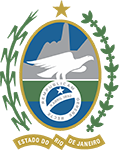 Governo do Estado do Rio de JaneiroSecretaria de Estado de Ciência e TecnologiaUniversidade do Estado do Rio de JaneiroCI [Sigla do Centro] / [Sigla Unidade Acadêmica] Nº XX		Rio de Janeiro, ___de_______ de 201_.Para: Divisão de Comunicação e Arquivo (DCOM)De: [Unidade Acadêmica]Assunto: Projeto de Criação de Programa de Pós-Graduação XXX / Criação de curso de [Mestrado Acadêmico, Mestrado Profissional, Doutorado ou Doutorado Profissional] em [nome do curso]Encaminhamos a essa DCOM documento gerador do projeto de criação do Programa de Pós-Graduação e/ou criação de curso de [Mestrado Acadêmico, Mestrado Profissional, Doutorado ou Doutorado Profissional] para atuação e encaminhamento à [Unidade Acadêmica].[nome do diretor(a) da Unidade Acadêmica]Diretor(a) da Unidade Acadêmica XXXID XXXX1. IDENTIFICAÇÃO*Ver site da CAPES: http://capes.gov.br/avaliacao/sobre-as-areas-de-avaliacao** Proposta de cursos acadêmicos deve ser apresentada separada de proposta de cursos profissionais.*** Trata-se do programa proponente, não considerar outros programas da mesma Unidade AcadêmicaINSERIR A(S) ATA(S) DO(S) CONSELHO(S) DEPARTAMENTAL(IS) DA(S) UNIDADE(S) ACADÊMICA(S) PARTICIPANTE(S) INFORMANDO APROVAÇÃO DO(S) CURSO(S)(Incluir ata de TODAS as unidades participantes indicadas acima, indicando aprovação dos docentes que farão parte do programa)2. CARACTERIAZAÇÃO DA PROPOSTA3. ÁREAS DE CONCENTRAÇÃO/LINHAS DE PESQUISA4. CORPO DOCENTE(o nome de cada docente deve estar aprovado nas respectivas atas das unidades acadêmicas que são vinculados)Legenda: # Informar CPF se o docente não possuir matrícula na UERJ.* Vínculo com o Programa: 1- Docente Permanente; 2- Docente Colaborador (Conforme Portaria CAPES) OBS: Docente contrato DEPESQ é visitante na UERJ, mas é alocado no programa como permanente ou colaborador de acordo com a produção, caso de dúvidas quanto a estes entrar em contato com DEPESQ.5. FORMULÁRIO INDIVIDUAL DOCENTE (anexar a cada formulário uma cópia frente e verso do diploma registrado de maior grau, revalidado no Brasil, se emitido no exterior)EXPERIÊNCIA EM ORIENTAÇÃO NOS ÚLTIMOS 3 ANOS (fornecer dados numéricos incluindo as orientações em andamento)5.1.  GRADUAÇÃO5.2.  PÓS-GRADUAÇÃOBOLSA DE PRODUTIVIDADE EM PESQUISA DO CNPqPROCIENTISTA UERJLÍDER DE GRUPO DE PESQUISA NO DIRETÓRIO DO CNPq6. ATIVIDADES DE PESQUISA(usar uma tabela para cada projeto)a.  vínculo da linha de pesquisa à área de concentração do programa proposto, se pertinente.b.  vínculo do projeto à linha de pesquisa, se pertinente.  Caso contrário, indicar que se trata de projeto isolado.7. QUADRO DE DISCIPLINAS* marcar com um “X”8. EMENTAS DAS DISCIPLINAS9. INFRAESTRUTURA10. MINUTA DE DELIBERAÇÃO(Anexo I: Regulamento Específico)(A estrutura curricular deve estar apresentada a partir do Anexo II inclusive)MINUTA DE DELIBERAÇÃOAutoriza a Reformulação do Programa de Pós-graduação em XXX, Cursos de Mestrado e Doutorado Profissionais ou Mestrado e Doutorado Acadêmicos.O CONSELHO SUPERIOR DE ENSINO, PESQUISA E EXTENSÃO, no uso da competência que lhe atribui o parágrafo único do Art. 11 do Estatuto da UERJ, com base no Processo n.º E-26/007/XXX/201X, aprovou e eu promulgo a seguinte Deliberação:Art. 1º - Fica autorizada a reformulação do Programa de Pós-graduação em XXX (SIGLA), Cursos de Mestrado e Doutorado Profissionais ou Mestrado e Doutorado Acadêmicos com área de concentração em XXX, a ser oferecido pelo Instituto de Psicologia (PSI). Unidade Acadêmica vinculada ao Centro Setorial Educação e Humanidades da UERJ.Art. 2º - O Programa de Pós-graduação em XXX obedecerá ao disposto no seu Regulamento Específico, Anexo I desta Deliberação, e no Regulamento Geral dos Programas de Pós-graduação da UERJ (Deliberação Nº 42/2015), assim como atenderá à legislação federal que disciplina os Cursos de Pós-graduação stricto sensu no país.Art. 3º - A estrutura curricular do Programa de Pós-graduação em XXX obedecerá ao discriminado no Anexo II [ou mais, se for o caso] desta Deliberação.Art. 4º - A presente Deliberação entra em vigor nesta data.UERJ, ____de _____________de 20___.RUY GARCIA MARQUESREITORGoverno do Estado do Rio de JaneiroSecretaria de Estado de Ciência e TecnologiaUniversidade do Estado do Rio de JaneiroCI [Sigla do Centro] / [Sigla Unidade Acadêmica] Nº XX		Rio de Janeiro, ___de_______ de 201_.Para: Departamento de Fomento ao Ensino para Graduados (DEPG)De: [Unidade Acadêmica]Assunto: Projeto de Criação de Programa de Pós-Graduação em XXX / Criação de curso de [Mestrado Acadêmico, Mestrado Profissional, Doutorado ou Doutorado Profissional] em [nome do curso]Encaminhamos a esse DEPG/SR2 o processo Nº XX/XX de projeto de criação do Programa de Pós-Graduação em XXX e/ou criação de curso de [Mestrado Acadêmico, Mestrado Profissional, Doutorado ou Doutorado Profissional] para ser apreciado pela Comissão Permanente de Pesquisa e Pós-graduação (CPPPG).[nome do diretor(a) da Unidade Acadêmica]Diretor(a) da Unidade Acadêmica XXXID XXXXDOCUMENTAÇÃO NECESSÁRIAINSTRUÇÕESCorrespondência Interna (CI) assinada pela direção da Unidade Acadêmica proponente encaminhando o projeto(conforme modelo abaixo)Ata(s) do(s) Conselho(s) Departamental(is) aprovando a implantação do curso, a participação de docentes e a criação de disciplinas nas Unidade Acadêmicas envolvidasNo caso de mais de uma Unidade Acadêmica, será necessário ata de todas as envolvidasOs formulários (FOST), que se seguem, devidamente preenchidosCópias frente e verso dos diplomas de doutor registrados de todo o corpo docenteSendo uma folha para cada cópia, NÃO fazer cópia no versoDIPLOMA ESTRANGEIRO É NECESSÁRIO INCLUIR A REVALIDAÇÃOMinuta de Deliberação (FOST 10)CD com a minuta de deliberação(APENAS A MINUTA DE DELIBERAÇÃO – FOLHA DE ROSTO E ANEXOS – FOST 10) Tire suas dúvidas pelos emails:strictosensu@sr2.uerj.brcaroline@sr2.uerj.br anapaula@sr2.uerj.br Currículo Lattes dos docentes envolvidos na proposta deve estar atualizado na Plataforma Lattes – NÃO é necessário imprimirA abertura do processo é realizado no DCOM apenas com CI de abertura e FOST 1 (identificação). Após abertura do processo as demais folhas devem ser incluídas, os carimbos preenchidos e o processo encaminhado ao DEPG para análise. A data indicada no carimbo é a data de abertura constante na capa do processo.Observar informações expressas na Plataforma Sucupira para APCN: https://sucupira.capes.gov.br/sucupira/public/index.xhtml O coordenador da proposta é responsável por preencher os formulários na Plataforma Sucupira em tempo hábil, acordado junto à coordenação ao stricto sensu, para homologação do Sub-reitor.Nome Completo do Programa(sem abreviações)Programa de Pós-Graduação em XXXSigla do programaÁrea de Conhecimento*(marcar com um X)Ciências AgráriasCiências Exatas e da TerraCiências HumanasÁrea de Conhecimento*(marcar com um X)Ciências BiológicasEngenhariasCiências Sociais AplicadasÁrea de Conhecimento*(marcar com um X)Ciências da SaúdeMultidisciplinarLinguística, Letras e ArtesÁrea de Avaliação*Curso(s)**(marcar com um X)Curso(s)**(marcar com um X)MESTRADO ACADÊMICOMESTRADO PROFISSIONALDOUTORADODOUTORADO PROFISSIONALPossui curso de graduação na área ou área afim?SIMNÃOO programa*** possui curso recomendado pela CAPES?SIMNÃOUnidade Acadêmica executoraCentro SetorialTelefoneNome do Coordenador da propostaCPF do CoordenadorE-mail Institucional do CoordenadorDemais Unidade(s) Acadêmica(s) participante(s)Contextualização Institucional e Regional da PropostaImportância da proposta no contexto do plano de desenvolvimento da IES; relevância e impacto regional ou microrregional da formação dos profissionais com o perfil previsto; caracterização da demanda a ser atendida.Histórico de Atividades de Ensino e PesquisaBreve histórico das atividades de ensino e pesquisa desenvolvidas relacionadas com a(s) área(s) do programa proposto da(s) Unidade(s) envolvida(s). Em caso de fusão ou desmembramento de cursos, apresentar justificativas para tal decisão. Reapresentação de proposta de curso não aprovado ou descredenciado expor inovações ou ajustes e providencias decorrentes de críticas ou sugestões apontadas à versão anterior.Cooperação e IntercâmbioInformar, objetivamente, a existência de convênios, programas ou projetos sistemáticos e relevantes de cooperação, intercâmbio ou parceria nacional e internacional que deverão contribuir para o desenvolvimento das atividades de ensino e pesquisa do curso.Vagas por seleçãoMestradoVagas por seleçãoDoutoradoPeriodicidade de seleçãoSemestralPeriodicidade de seleçãoAnualPúblico alvo: portadores de diploma de graduação em ou mestrado em(a)(b)(c)(d)(a)(b)(c)(d)(a)(b)(c)(d)ÁREA DE CONCENTRAÇÃO DESCRIÇÃOLINHA DE PESQUISAÁREA DE CONCENTRAÇÃO RELACIONADADESCRIÇÃOOrd.Nome do DocenteLotação (Unidade)Vínculo UERJVínculo UERJVínculo UERJLD AnoTitulação Acadêmica mais elevada (excluída LD)Titulação Acadêmica mais elevada (excluída LD)Titulação Acadêmica mais elevada (excluída LD)Titulação Acadêmica mais elevada (excluída LD)Titulação Acadêmica mais elevada (excluída LD)Ord.Nome do DocenteLotação (Unidade)Matr./CPF#Cat. Func.Reg. Trab. (hr)LD AnoTit. Atual(Sigla)Ano Tit.Área de Conhecimento (Denominação)IES (sigla)País UF123456789101112131415NomeCPFHoras semanais de dedicação ao programaParticipação em quantos programas stricto sensuDocente permanente no programaDocente colaborador no programaIniciação CientíficaTrabalho de conclusão de cursoMonografia de especializaçãoDissertação de mestrado profissionalDissertação de mestrado acadêmicoTese de DoutoradoSIMNÍVELNÃOSIMNÃOSIMnome do grupoNÃOÁrea de Concentração do ProgramaaLinha de PesquisabNome do ProjetoApoiado por agência de fomento ou outros órgãosIntercâmbios e parcerias com outras instituiçõesNome do Docente CoordenadorNomes dos Docentes ParticipantesNúmero de alunos de graduação envolvidosNúmero de alunos de pós-graduação envolvidosAno de início do projetoObjetivos do projetoObjetivos do projetoDenominaçãoCréditosCarga horáriaTIPOTIPODocentes vinculadosDenominaçãoCréditosCarga horáriaObrigatória*Eletiva*Docentes vinculados123456789101112131415Rubrica: ____________ ID __________Data: 21/03/2019                Fls. ______Processo Nº E-26/007/2704/2019         Serviço Público Estadual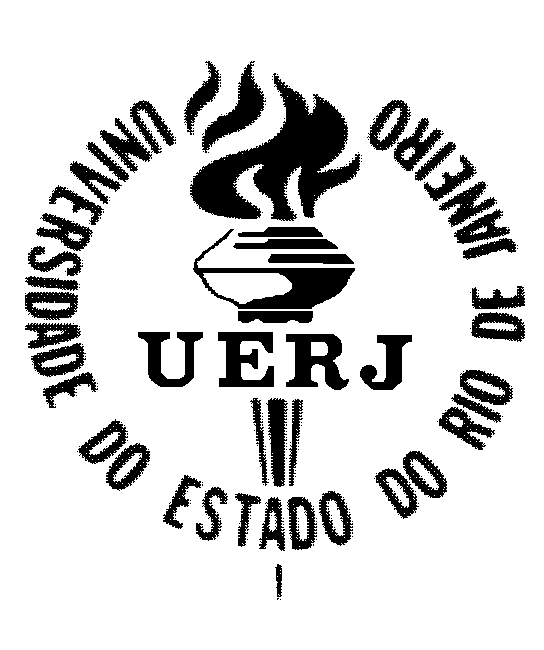 EMENTA DE DISCIPLINA / ATIVIDADE OBRIGATÓRIAUNIDADE ACADÊMICADEPARTAMENTODEPARTAMENTODEPARTAMENTONOME DA DISCIPLINA(  ) OBRIGATÓRIA(  ) ELETIVA(  ) OBRIGATÓRIA(  ) ELETIVA(  ) OBRIGATÓRIA(  ) ELETIVAÁREA DE CONCENTRAÇÃO/LINHA DE PESQUISADISTRIBUIÇÃO DE CARGA HORÁRIA E CRÉDITODISTRIBUIÇÃO DE CARGA HORÁRIA E CRÉDITODISTRIBUIÇÃO DE CARGA HORÁRIA E CRÉDITOÁREA DE CONCENTRAÇÃO/LINHA DE PESQUISATIPO DE AULAC. HORÁRIANº CRÉDITOSÁREA DE CONCENTRAÇÃO/LINHA DE PESQUISATEÓRICAÁREA DE CONCENTRAÇÃO/LINHA DE PESQUISAPRÁTICAÁREA DE CONCENTRAÇÃO/LINHA DE PESQUISATOTALÁREA DE CONCENTRAÇÃO/LINHA DE PESQUISA(  ) Disciplina do curso de Mestrado Acadêmico(  ) Disciplina do curso de Mestrado Profissional(  ) Disciplina do curso de Doutorado(  ) Disciplina do curso de Doutorado Profissional(  ) Disciplina do curso de Mestrado Acadêmico(  ) Disciplina do curso de Mestrado Profissional(  ) Disciplina do curso de Doutorado(  ) Disciplina do curso de Doutorado Profissional(  ) Disciplina do curso de Mestrado Acadêmico(  ) Disciplina do curso de Mestrado Profissional(  ) Disciplina do curso de Doutorado(  ) Disciplina do curso de Doutorado ProfissionalEMENTABIBLIOGRAFIA BÁSICAInfraestrutura administrativa exclusiva para o programa?SIMNÃOSalas para docentes?SIMNÃOSalas para alunos, equipadas com computadores?SIMNÃOLaboratórios para pesquisaInformar quantos e quais os laboratórios disponíveis e as características e condições básicas de cada um deles. Informar se o laboratório é compartilhado com outras instituições ou se utilizará, de forma sistemática, laboratórios de outra IES, instituto de pesquisa ou entidadeBibliotecaCaracterizar o acervo, apresentando os dados gerais e específicos sobre sua composição – nº de livros, de periódicos e áreas nas quais eles se concentram. Informar a existência de estruturas, recursos ou formas especiais de acessos eletrônicos à produção da área disponibilizados pela IES, inclusive o acesso a Portais de Periódicos, como no caso do mantido pela CAPES. Informar se a biblioteca está ligada à rede mundial de computadoresFinanciamentosInformar se alguma entidade externa à IES – órgãos ou agências nacionais e estrangeiras, fundações públicas ou privadas, empresas etc. – financia ou apóia projetos de pesquisa ou outras atividades do programa/curso. Neste caso, indicar qual a entidade financiadora, a natureza do apoio e o total de recursos. Se o financiamento for de médio ou longo prazo, informar, período, valor médio anual etc.Informações adicionaisUtilizar o campo para destacar aspectos relevantes da infraestrutura física, administrativa e de ensino e pesquisa não devidamente retratados nos campos anteriores. Descrição de recursos humanos, técnicos e administrativos existentes e/ou necessários.